.Left forward rock, recover, left coaster, step right forward, ½ turn left, right forward shuffleLeft side rock, recover, behind and cross, right side rock, recover, right coasterLeft forward rock, recover making ¼ turn right, cross and cross, right side rock, recover, right coasterLeft step forward, right step forward, left forward shuffle, right forward rock, recover, ½  turn right shuffle to rightNo Tags Or RestartsContact: teddee14@yahoo.comCrash and Burn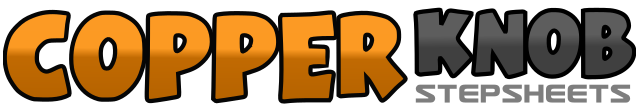 .......Count:32Wall:4Level:Beginner.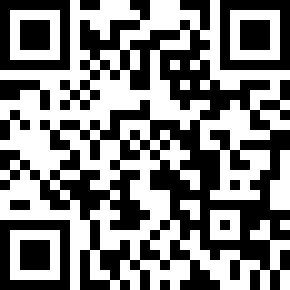 Choreographer:Vanessa H. - May 2015Vanessa H. - May 2015Vanessa H. - May 2015Vanessa H. - May 2015Vanessa H. - May 2015.Music:Crash and Burn - Thomas RhettCrash and Burn - Thomas RhettCrash and Burn - Thomas RhettCrash and Burn - Thomas RhettCrash and Burn - Thomas Rhett........1-2step left forward, recover back to right3&4step left back, step right beside left, step left forward5-6step right forward, turn ½ left shifting weight onto left7&8step right forward, step left beside right, step right forward (6:00)1-2step left to side, recover to right3&4step left behind right, step right to side, cross left over right5-6step right to side, recover to left7&8step right back, step left beside right, step right forward	 (6:00)1-2step left forward, recover to right making a ¼ turn to the right3&4cross left over right, step right to side, cross left over right5-6step right side, recover to left7&8step right back, step left beside right, step right forward	 (9:00)1-2step left forward, step right forward3&4step left forward, step right beside left, step left forward5-6rock right forward, recover to left7&8step right to side turning ¼ right, step left beside right, step right to side turning ¼ right	(3:00)